CAMARA MUNICIPAL DE SANTA BRANCA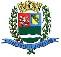 SECRETARIA DE FINANÇAS - CNPJ.01.958.948/0001-17PCA AJUDANTE BRAGA 108 CENTRO SANTA BRANCAData: 13/06/2018 16:43:02Transparência de Gestão Fiscal - LC 131 de 27 de maio 2009                                                                                                                     Sistema CECAM (Página: 1 / 2)Empenho	Processo	CPF/CNPJ	Fornecedor	Descrição	Mod. Lic.	Licitação  Valor Empenhado	Valor Liquidado	Valor PagoMovimentação do dia 30 de Maio de 201801.00.00 - PODER LEGISLATIVO01.01.00 - CAMARA MUNICIPAL01.01.00 - CAMARA MUNICIPAL01.01.00.01.000 - Legislativa01.01.00.01.31 - Ação Legislativa01.01.00.01.31.0001 - MANUTENÇÃO DA CAMARA01.01.00.01.31.0001.2001 - MANUTENÇÃO DA CAMARA01.01.00.01.31.0001.2001.33903001 - COMBUSTÍVEIS E LUBRIFICANTES AUTOMOTIVOS01.01.00.01.31.0001.2001.33903001.0111000 - GERAL01.01.00.01.31.0001.2001.33903990 - SERVIÇOS DE PUBLICIDADE LEGAL01.01.00.01.31.0001.2001.33903990.0111000 - GERAL01.01.00.01.31.0001.2001.33903995 - MANUTENÇÃO E CONSERVAÇÃO DE EQUIPAMENTOS DE PROCESSAMENTO DE DADOS01.01.00.01.31.0001.2001.33903995.0111000 - GERALMODALIDADES DE LICITAÇÃOCONCURSOCONVITETOMADA DE PREÇOSCONCORRÊNCIADISPENSA DE LICITAÇÃOINEXIGÍVELPREGÃO PRESENCIALPREGÃO ELETRÔNICOOUTROS/NÃO APLICÁVELRDCCAMARA MUNICIPAL DE SANTA BRANCA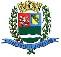 SECRETARIA DE FINANÇAS - CNPJ.01.958.948/0001-17PCA AJUDANTE BRAGA 108 CENTRO SANTA BRANCAData: 13/06/2018 16:43:02Transparência de Gestão Fiscal - LC 131 de 27 de maio 2009                                                                                                                     Sistema CECAM (Página: 2 / 2)Empenho	Processo	CPF/CNPJ	Fornecedor	Descrição	Mod. Lic.	Licitação  Valor Empenhado	Valor Liquidado	Valor PagoSANTA BRANCA, 30 de Maio de 2018LUIS FERNANDO DA SILVA BARROSCRC SP-325493/O-3CONTADOR LEGISLATIVO1160/0065.954.984/0001-95219- ARNALDO MICHELLETTI JUNIOR1170/0062.743.422/0001-04214- AUTO POSTO ROGEPEL LTDA1180/0062.743.422/0001-04214- AUTO POSTO ROGEPEL LTDA, GASOLINA COMUMDISPENSA D/0169,00169,000,00, GASOLINA COMUM, ETANOLPREGÃO PRE01/2018PREGÃO PRE01/201812.061,650,000,00, GASOLINA COMUM - REF. CONSUMO PARCIAL MAIO 2018 - OBS: CONSUMO ANTESDISPENSA D/0462,830,000,00DA ASSINATURA DA ATA REGISTRO PREÇO1150/0061.533.949/0001-41513- S/A O ESTADO DE S. PAULO1190/0007.732.093/0001-98225- MAURO DE S.MARTINS COMUNICAÇÕES, PUBLICAÇÃO EDITAL LICITAÇÃO TOMADA DE PREÇO N. 01/2018- CADERNODISPENSA D/01.166,000,000,00PRECESSO426/2018  - ESTADAO REGIONAL   - SP E GRANDE SP- CADERNO-TAMANHO 19,6 CM LARGURA X 26 CM DE ALTURADISPENSA D/02.503,200,000,00, VEICULAÇÃO PUBLICACAO DE ATOS OFICIAIS REF. EDITAL DE AUDIENCIA, VEICULAÇÃO PUBLICACAO DE ATOS OFICIAIS REF. EDITAL DE AUDIENCIADISPENSA D/02.503,200,000,00PUBLICA E RGF 1 QUADRIMESTRE 2018260/0  014.443.383/0001-87414 - INOVA MICROS SOL EMINFORMATICA LT, REF. MANUTENCAO DE REDE, COMPUTADIORES E OPERACAO DE FILMAGENS D ADISPENSA D/00,000,00590,00SUBTOTALCAMARA MUNICIPAL CONF CONTRATO 62/2017--------------------------------------------SUBTOTAL------------------------------------------------------------------16.362,68169,00590,00TOTAL------------------------------------------------------------------16.362,68169,00590,00